KOERS - VERGADERZAAL
TECHNISCHE FICHE
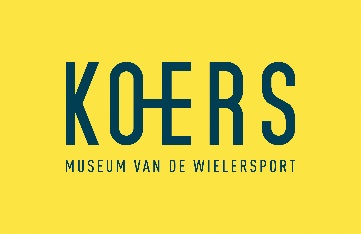 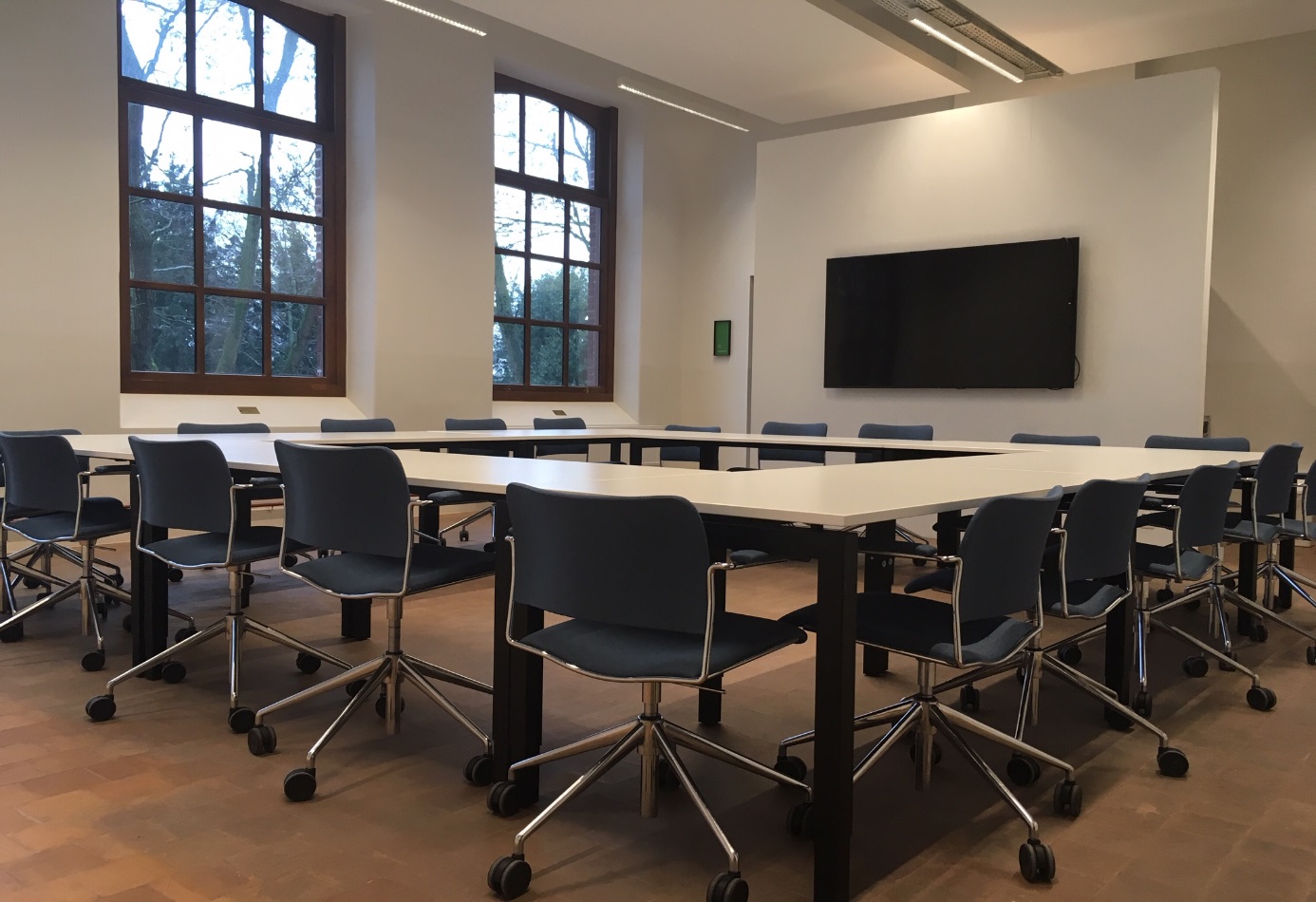 ADRESPolenplein 15, 8800 Roeselare OMSCHRIJVINGDe vergaderzaal is de uitgelezen ruimte voor brainstormsessies, productvoorstellingen, opleidingen. De zaal biedt plaats aan 30 personen en beschikt over projectiemogelijkheden en een kitchenette. Voor catering wordt beroep gedaan op het KOERSkaffee.OPPERVLAKTE59m²MEUBILAIR8 tafels20 stoelenFACILITEITENWifiGedeeld sanitair (op het niveau van het Koerskaffee -1) voor alle bezoekers van dit KOERS-gebouw.Box met A4-papier, 10 balpennen, HDMI-bakje, 2 afstandsbedieningen, huishoudelijk reglement, drankenlijst KoerskaffeeKeukendrankfrigo – drankafname via Koerskaffee rek met waterflessen (enkel voor intern gebruik)1 vuilnisbakkitchenette: spoelbak en koelkastassortiment glazen voor bier en wijn, koffietassen en ondertassen varia: 1 flesopener, 1 kurkentrekker, 1 suikerpot, 1 schaaltje, 1 plateau, box met 80 koffielepels, afwasmiddel, vaatdoek en keukenhanddoek, 1 opdienkar.Bergingvestiaire met 30 kapstokkenAUDIOVISUEELVast TV-toestelVaste lichtinstallatie9 lichtarmaturen1 fotokaderDRANKAFNAMEVerplichte drankafname via het Koerskaffee.Dit standaardaanbod van drank is altijd aanwezig in de drankfrigo in de vergaderzaal:Bockor pils (25 cl)Rodenbach (25 cl)Coca Cola (25 cl)Coca Cola Zero (25 cl)Gerolsteiner orange (25 cl)Gerolsteiner lemon (25 cl)plat water plat (25cl)spuitwater (25cl)flessen plat water plat (75cl)flessen spuitwater (75cl)Wens je andere dranken die niet in deze lijst staan? Ga even langs in het Koerskaffee of bel op het nummer 051 50 69 01.Opgelet: Koerskaffee is open van dinsdag t.e.m. zondag volgens onderstaande openingsuren:Dinsdag: 8 u. – 17 u. Woensdag: 10 u. – 17 u.Donderdag t.e.m. zaterdag: 10 u. – 22 u.Zondag: 10 u. – 20 u.MEER FOTO’S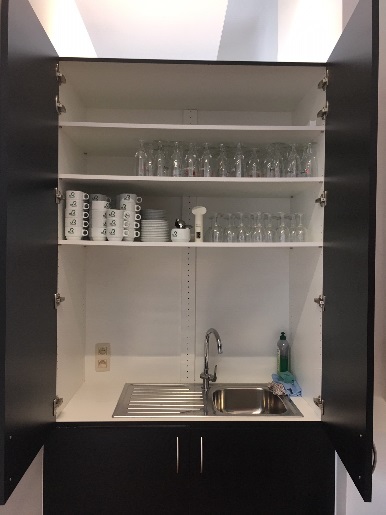 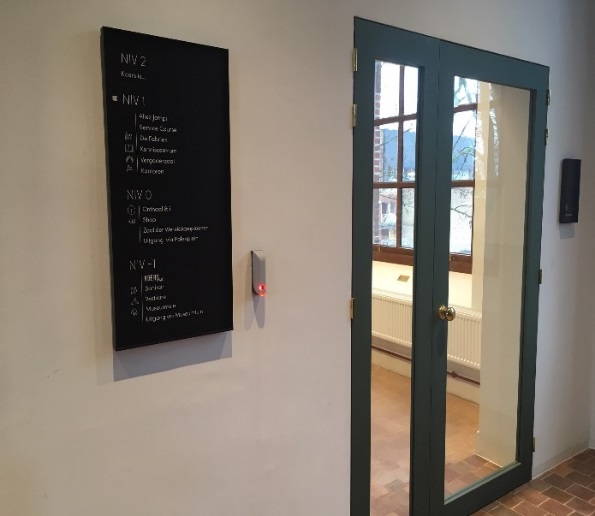 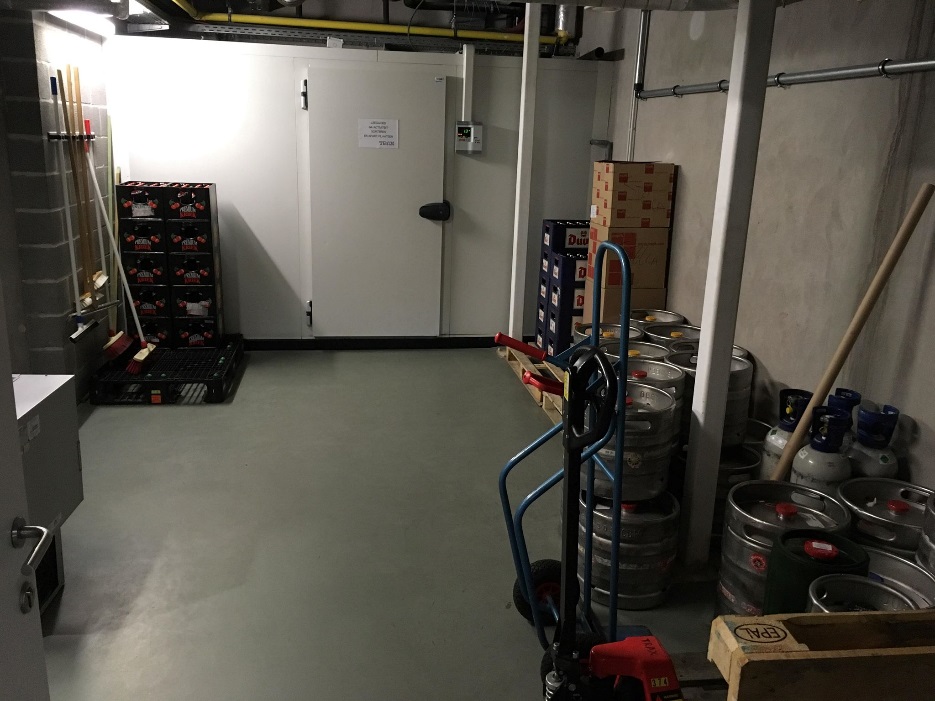 PLAN KELDERVERDIEPING KOERS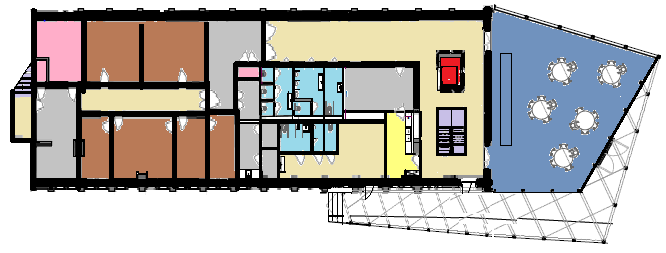 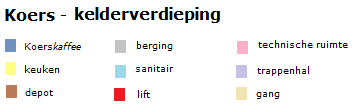 PLAN GELIJKSVLOERS KOERS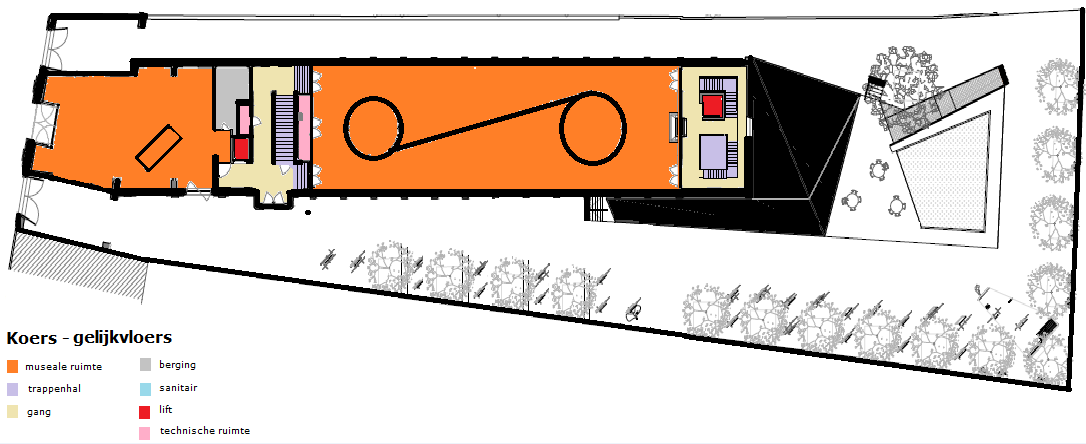 PLAN EERSTE VERDIEPING KOERS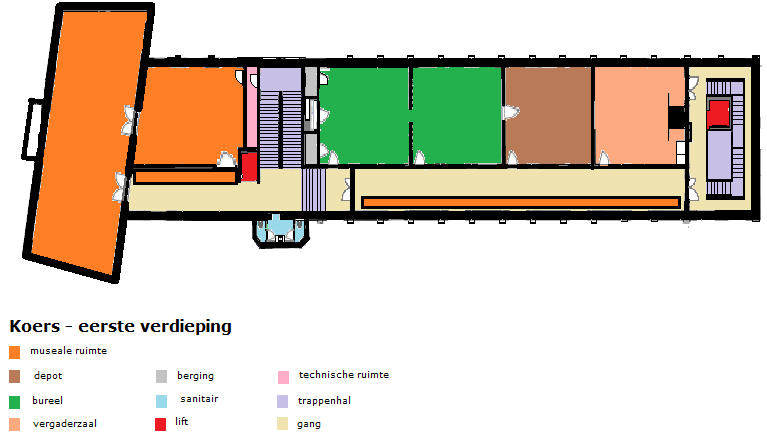 